Care NotebookAges Birth-5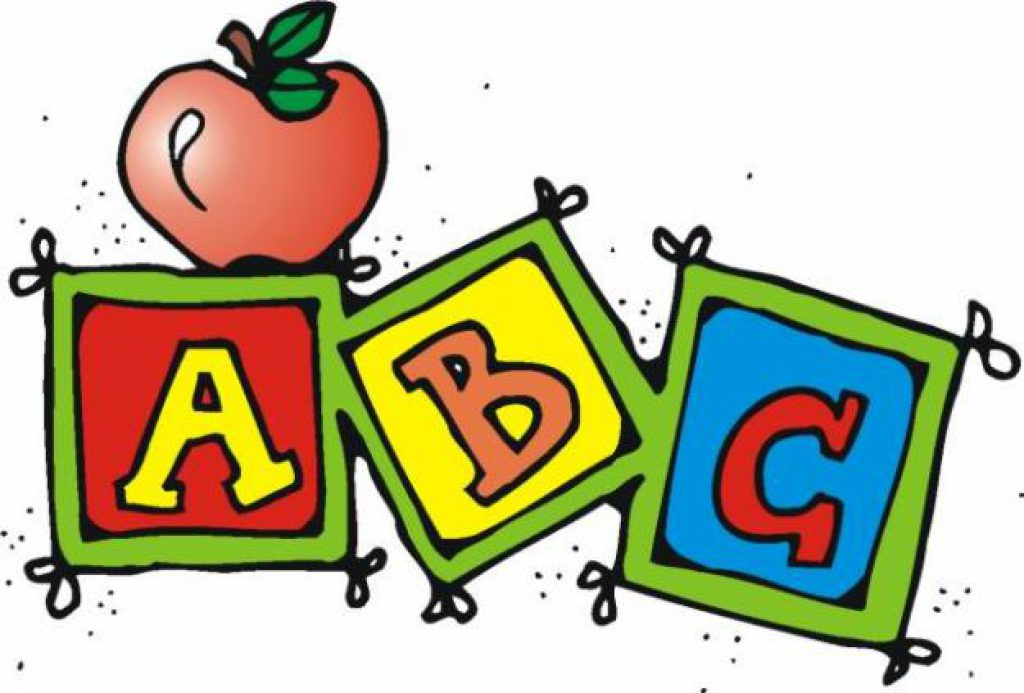 